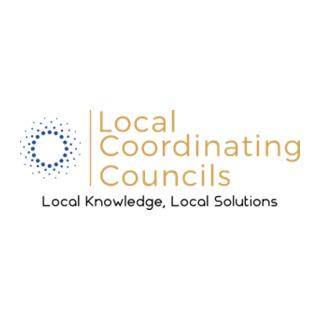 LCC Meeting MinutesCoalition Name and County Jackson County Drug-Free Council, Inc.Meeting Date and TimeDate 01/09/24Meeting LocationCommunity Foundation Bldg.Minutes Drafted DateDraft Date: 01/13/24AttendeesAttendees:Charlotte Moss/LCC President & Board Member;Becky Bujwid/LCC Treasurer & Board Member/Centerstone; Justin Amos/LCC Board Member/Jackson County Sheriff’s Dept.; Zach Elliott/LCC Board Member;Brooke Newgent/Board Member/Jackson Jennings Community Corrections; Tori Reynolds/citizen;Darren Cain/Girls, Inc.;Myra Mellencamp/Jamestown Apts.; Dustin Vice/ LCC Board Member/Anchor House;Doug McClure/Brownstown Central Community School Corp.;CJ Foster/Seymour Police Department;Sara Bowling/Schneck Medical Center/The Alley/PRC;Mike Martin/Porches of Hope;Michelle Knight/Centerstone;Dustin Steward/Sheriff’s Dept.;Aeriel Richardson, RN/Schneck Medical Center;Lin Montgomery/JC Health Dept./Coalition Assistant;Brenda Turner/Schneck Primary Care/ LCC Coalition Director.Absent:  Teresea Higham/ LCC Board Member/New Beginnings Recovery Ctr./Recovery First; Corp.; Adam Surface/LCC Board Member/Seymour Police Dept.; Robert McClellan/ LCC Board Member/Freedom Alliance; Carla Wright/Schneck Medical Center; Ginger Schneck/Girls Inc.; Cathy Reasoner & Nikki Storey/Seymour High School; Tara Hetterich /JC Alcohol & Drug Court Services;  Carrie Tormoehlen/Jackson County Probation; AmyMarie Travis/Superior Court II Judge; Beth White/Jackson County resident; Tara Hetterich /JC Alcohol & Drug Court Services; Alma Hobson/Firefly Children and Family Alliance; Lindsay Sarver/Schneck Healthy Jackson County; Kristen Shaw/Centerstone Youth Programs; Brittany Drawbaugh/Centerstone; Kayla Cirillo & JoAnne Delisle/Groups Recover Together of Seymour; Leah Bernauer, Supervisor/Jackson Co. Child Services; Beth Petty & Karen Cole/Centerstone Healthy Start.Meeting Notes (Old/New Business, Decisions, Agendas)Meeting was called to order by Charlotte Moss, President, at 4:00 p.m. There were no requests for additions to the agenda. Minutes of the December meeting was reviewed with no requests for corrections. A motion to approve December minutes was made by Doug and second by Brooke. All in attendance approved.Financial Report-Becky Bujwid, TreasurerThe balance at the end of December was $13,208.21 plus an anonymous deposit of $20.00 through Network for Good Corp. via Facebook donations. Checks were written today to Lin Montgomery for $400 and Brenda Turner for $850 for monthly stipends, plus $11.38 reimbursement to Brenda for the purchase of 2 reams of copy paper. After deducting those expenses, the new balance is $11,966.83.Director Report-Brenda TurnerThe current focus is updating our Comprehensive Community Plan (CCP), both during this quarter’s meetings and individually. 2023 Statistics from all organizations in Jackson County relating to substance use and misuse are requested to be e-mailed to Brenda to be included in the CCP, along with brief summary of trends, successes & barriers.  Preparation of our 3rd Quarter LCC Report is in progress and waiting on all grantee quarterly reports to be submitted.  Reminder that receipts for grant fund expenses need to be included with quarterly reports. Board Member Expectations and Conflict of Interest forms need to be completed and returned promptly.  Otter.ai is a program suggested by Robert McCellan and he trialed it since our last meeting and discovered it to be inefficient for this in-person group setting. Coalition Assistant-Lin MontgomeryThird quarter grant reports were due 12/31/23 and each grantee was sent an e-mail reminder.  Waiting on 1 grantee report to be submitted and will follow-up with them personally.  A 2024 Calendar of important dates for members and grant recipients has been prepared and will be sent out to each member and posted on our website.  Reminder that grant dollars are the only expenditures to be included in quarterly reports, so if additional money is spent using other resources that part is not to be listed in the report.  All 2023 grant funds need to be spent this quarter (4th quarter) or risk being returned to the county auditor.Health Observance CalendarNational Prevention Day in Washington, DC will be held 1/29/24.  Additional information will be included in our monthly newsletter for this event.Old BusinessNominations Committee – Charlotte Moss & Dustin Vice are leading this, addressing board vacancies, 2 of which were filled in November by Robert McClellan and Justin Amos.  Charlotte has offered to vacate the presidency position and serve as the secretary.  Dustin Vice nominated Charlotte as secretary, second by Michelle.  There were no objections, and those present voted in agreement.  Sara nominated Brooke to serve as president. Brooke accepted the nomination which was second by Charlotte. There were no objections, and those present voted in agreement.  Myra nominated Dustin Vice to serve as vice president.  Dustin accepted the nomination which was second by Michelle. There were no objections, and those present voted in agreement.  2024 Officers:President – Brooke NewgentVice President – Dustin ViceSecretary – Charlotte MossTreasurer – Becky BujwidNew BusinessReviewed and updated 2023 CCP, identifying current County Commissioners remained the same as last year, updates to Membership List, updates to Community Needs Assessments including adding and removing several SA organizations.  Identified barriers to success as well as several successful initiatives in progress.  Began updating Community Risk & Protective Factors with significant discussion on risk factors and limitations/gaps.  Protective Factors will be on the February agenda.Community EventsRecovery Recognition event planning meetings will take place each Friday at noon.  Contact Brooke for more information and participation.Outreach Ministries of Seymour free meals are available 1/20/24 at Kasting Park in Seymour from 12pm to 3pm.  Thanksgiving and Christmas meals were delivered throughout the county.  Contact Scott Larrison for more information or volunteer opportunities.Sunrise bought the former Todd’s Place facility with plans to tear it down and rebuild an 80-bed facility for substance use treatment.Motion to adjourn made by Myra, second by Brooke, and approved by all at 5:16 p.m.Respectfully Submitted, Justin Amos & Brenda Turner